OFFICIALS REGISTRATION & 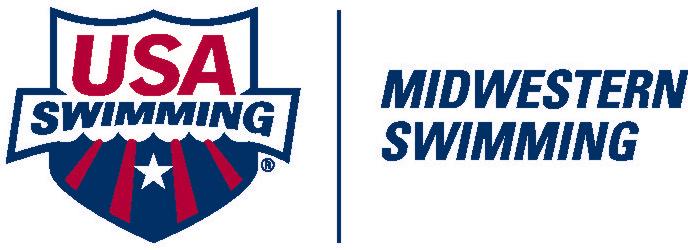 CERTIFICATION PROCEDURE – 2016/2017Attend the appropriate training clinic and successfully pass (80% or greater) the online tests necessary for certification.Complete the USA Swimming 2017 Apprentice Official Application found on the Midwestern Swimming website. After 60 days you must become a non-athlete member of USA Swimming. This registration is on a calendar year basis. Application forms can be found on the Midwestern Swimming Info / Registration page.Pay the USA Swimming non-athlete member registration fee of $64.00.  Make check payable to Midwestern Swimming.  Do the Background Check and Athlete Protection Training (APT) required to complete your registration.Complete the enclosed MWS Application for Certification. Be sure to include your e-mail address (print legibly) if you wish to receive updates from the MWS Officials Committee.  Apprentice at 	the necessary number of meet sessions based on your certification level:Stroke & Turn Judges:  Four (4) sessionsAdministrative Official:  AO1 Four (4) SessionsDocumentation of session requirements according to MWS Minimum Standards will be based on data within the Officials Tracking System (OTS).  Mail the Membership Application and Registration Fee to:Scot C. Sorensen110 N 248 Cir
Waterloo, NE 68069-4690Mail or email the Application for Certification to:Betsy Purcellbetsypurcell@cox.net3345 S. 115th Ave.Omaha, NE  68144-4505NOTE: The Midwestern Swimming Registration Chair and Officials Chair will process your USA Swimming membership and Officials Credential. You must display your membership card while on deck during all meet sessions that you attend. Questions:  Contact Betsy Purcell, Officials Chairman at betsypurcell@cox.netor (402) 871-7816APPLICATION FOR CERTIFICATIONPlease Print LegiblyName:  ____________________________________________________		Date: ____________________Preferred Name:  ___________________________________________Street-City State-Zip:  _____________________________________________________________________________Phone: (____) ______________________		E-mail: _____________________________________________Club: ______________________________       	Other Certified Positions: ____________________________You must be a member of USA Swimming to receive certification.Certification desired:   Admin Official ____   Stoke & Turn ____	 Clinic Attended:   Date: _____________ Location:  ___________________  Instructor: _________________Shirt Size	M _________	W_____________	Size ______________Name as you would like it on your nametag:    __________________________________________________Apprenticeship Session Requirements:		S&T (4)															Administrative Official – AO1(4)		Meet 			Date			Meet Referee1 ________________________________________________________________________________________________2 ________________________________________________________________________________________________3 ________________________________________________________________________________________________4 ________________________________________________________________________________________________When complete please send to the MWS Officials Chair by mail or email:Betsy Purcell3345 S. 115th Ave.Omaha, NE  68144-4505betsypurcell@cox.netThe required tests are online at  http://www.usaswimming.org/USASWeb/DesktopDefault.aspx?TabId=690&Alias=Rainbow&Lang=enSTEPS NECESSARY TO PRINT YOUR OWN MEMBERSHIP CARD ARE AS FOLLOWS: 1. Login to your personal USA Swimming account at: https://www.usaswimming.org//secure/Logon.aspx?TabId=0&Alias=Rainbow&Lang=en&returnUrl=%2fDesktopDefault.aspx%3fTabId%3d1804%26Alias%3dRainbow%26Lang%3den 2. Under “Member Resources”, click on “Deck Pass”. 3. Click on “Membership Card”, at which time you will view all pertinent information regarding your membership status. 4. Click “Print Official Card”. 5. A color printer is not necessary, but may be used if you wish. A grey card will be produced in a B&W printer. 6. This card may then be laminated, if desired. Updated September 20, 2015